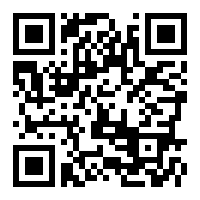 「人道教育」義務導師培訓計劃2019 報名表有興趣參與階段： 第一階段 (探索人道及基本概念)   第二階段 (人道教育理論及實踐)＊請刪除不適用者。＊所收集之個人資料只會用作是次申請之用，課程後將會銷毀。＊申請截止日期：2019.09.16 (星期一)。＊第一階段課程費用繳交方法：請以劃線支票，郵寄或親身遞交至香港西九龍海庭道19號，香港紅十字會總部7樓 (信封面請註明：「人道教育」義務導師培訓計劃2019)注意：支票抬頭：香港紅十字會。支票背面請註明：參加者中文全名及聯絡方法甲部.個人資料甲部.個人資料姓名(請根據身份證上姓名填寫)：（中）                       先生／小姐*（英）                                  Mr./Miss*電話：（手提）電郵：身份證號碼：  出生日期(DD/MM/YY)：請選擇：  1.公眾人士    或    2.現任香港紅十字會成員請選擇：  1.公眾人士    或    2.現任香港紅十字會成員選擇(2)者，請同時提供以下資料：           義工編號(如現正參與其他香港紅十字會義工隊伍)：                       所屬部門：_________________(部門，如YV) 及 所屬單位：_________________(單位，如AVG)全職職員　義務職員　團長　成人團委員  成人團會員　成人義工　其他：                     選擇(2)者，請同時提供以下資料：           義工編號(如現正參與其他香港紅十字會義工隊伍)：                       所屬部門：_________________(部門，如YV) 及 所屬單位：_________________(單位，如AVG)全職職員　義務職員　團長　成人團委員  成人團會員　成人義工　其他：                     報名途徑：本會網頁　　宣傳電郵　　總部消息　　朋友介紹    其他：                       報名途徑：本會網頁　　宣傳電郵　　總部消息　　朋友介紹    其他：                       乙部.個人學歷及經驗乙部.個人學歷及經驗教育水平：大學　　　　大專　　　　預科　　　　中學        其他：          教育水平：大學　　　　大專　　　　預科　　　　中學        其他：          能操語言：廣東話　　　普通話　　　英語        其他：          能操語言：廣東話　　　普通話　　　英語        其他：          工作狀況：學生 專業人士 非專業人士 家庭主婦 退休 自僱 待業 其他：                 工作狀況：學生 專業人士 非專業人士 家庭主婦 退休 自僱 待業 其他：                 專業資格：專業資格：工作區域：中西區/灣仔區/東區/南區/油尖旺/深水埗/九龍城/黃大仙/觀塘/西貢/葵青/荃灣/沙田/大埔/北區/屯門/元朗/離島工作區域：中西區/灣仔區/東區/南區/油尖旺/深水埗/九龍城/黃大仙/觀塘/西貢/葵青/荃灣/沙田/大埔/北區/屯門/元朗/離島居住區域：中西區/灣仔區/東區/南區/油尖旺/深水埗/九龍城/黃大仙/觀塘/西貢/葵青/荃灣/沙田/大埔/北區/屯門/元朗/離島居住區域：中西區/灣仔區/東區/南區/油尖旺/深水埗/九龍城/黃大仙/觀塘/西貢/葵青/荃灣/沙田/大埔/北區/屯門/元朗/離島曾否參與人道教育的培訓活動：(如有請儘量說明)曾否參與人道教育的培訓活動：(如有請儘量說明)對計劃的期望：(如有請儘量說明)對計劃的期望：(如有請儘量說明)丙部.個人資料(私隱)條例丙部.個人資料(私隱)條例請細閱以下內容，並於清楚明白後簽署確認*香港紅十字會盡力遵守《個人資料（私隱）條例》 ( 條例 ) 中所列載的規定，確保儲存的個人資料準確無誤，及有妥善的儲存方法。為保障資料當事人的利益，本會只收集當事人提供的個人資料作會員/義工服務用途，並只依照上述所說明的用途以及為推廣(見下文)使用該等資料。香港紅十字會可能運用你的個人資料(包括你的姓名、電話、傳真、電郵及郵寄地址)，以便本會日後與你通訊、籌款、作活動/培訓課程邀請或收集意見的推廣用途。倘本會未得到你的同意之前，本會不可以使用你的個人資料作推廣之用途。你亦可以隨時要求本會停止使用你的個人資料作上述推廣之用途，費用全免。日後查閱或更新個人資料，請隨時致電2802 0021。倘你同意本會的上述安排，請於下方簽署。如你不同意上述安排，請在簽署前於下欄加上 “”號表示。本人不同意香港紅十字會使用我提供的個人資料作上述推廣之用途。申請人簽署:___________________________________ 姓名: __________________________________ 日期:___________________________請細閱以下內容，並於清楚明白後簽署確認*香港紅十字會盡力遵守《個人資料（私隱）條例》 ( 條例 ) 中所列載的規定，確保儲存的個人資料準確無誤，及有妥善的儲存方法。為保障資料當事人的利益，本會只收集當事人提供的個人資料作會員/義工服務用途，並只依照上述所說明的用途以及為推廣(見下文)使用該等資料。香港紅十字會可能運用你的個人資料(包括你的姓名、電話、傳真、電郵及郵寄地址)，以便本會日後與你通訊、籌款、作活動/培訓課程邀請或收集意見的推廣用途。倘本會未得到你的同意之前，本會不可以使用你的個人資料作推廣之用途。你亦可以隨時要求本會停止使用你的個人資料作上述推廣之用途，費用全免。日後查閱或更新個人資料，請隨時致電2802 0021。倘你同意本會的上述安排，請於下方簽署。如你不同意上述安排，請在簽署前於下欄加上 “”號表示。本人不同意香港紅十字會使用我提供的個人資料作上述推廣之用途。申請人簽署:___________________________________ 姓名: __________________________________ 日期:___________________________